DALAGUETE MANGO GROWERS FRUITS PRODUCER COOPERATIVE (DMGFPC)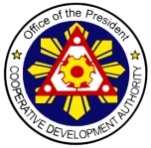 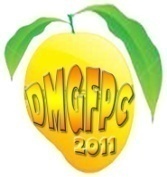 TIN: 410-466-783-000
CIN #: 0102071109 
CDA Reg. No: 9520-07019905CASAY, DALAGUETE, CEBUhttp://dalaguetemango.weebly.comdalaguetemangogrower@yahoo.comANNUAL PLAN 2014Prepared by:										Attested by:		GEORGE P. LUMAYAG									VICENTE LENARES          Secretary										Chairman, BODhttp://www.georgelumayag.comgeorge.lumayag@deped.gov.phAREA OF CONCERNOBJECTIVESACTIVITIESRESOURCES/FUNDSPERSON RESPONSIBLETIME FRAMEREMARKSI. MEMBERS1. To equip members understanding to become technologically literate in producing Mango and other fruits;2. To equip them in production and marketing;3. To increase the number of members.1. To send members to attend seminars/trainings;2. To allow them to engage in production and to contact local buyers and exporters;3. To convince individuals to become members of coop.1. LGUs2. CBU3. Donations1. Members2. BOD3. Staff4. LGUsMay-Dec 2014Easy to accomplishII. BOD/STAFF1. To equip BOD and Staff with knowledge in Leadership, Management, Production, Accounting, and Marketing.1. To send them in seminars and trainings;2. To secure and facilitate BOD resolutions.1. CBU2. Donations3. LGUs1. BOD2. Staff3. LGUsMay-Dec 2014Easy to accomplish if LGU counterpartsIII. PRODUCTION,      MARKETING,      & SERVICES1.To engage in production, marketing, and services;2. To act as middleman1. To spray fruit-bearing trees;2. To help market crops;3. To act as middleman1. CBU2. LGUs3. Coop Funds1. Members2. BOD and Staff3. LGUsMay-Dec 2014Easy to accomplish if there’s fundV. COMMUNITY     LINKAGES1. To participate community activities2. To participate BREGADA SKWELA.3. To render services in the brgy. and municipal1. To render Clean up Drive;2. To render repair of school chairs, tables etc…3. To participate LGU services1. CBU2. LGUs3. Coop Fund1. Members2. BOD3. LGUsMay-Dec 2014Easy to accomplishVI. OPERATIONAL EXPENDITURES1. To allocate enough funds for coop operation.1. Increase CBU, membership, and engage in business.1. Coop Funds2. Profit1. Members and BOD2. BusinessmenMay-Dec 2014Needs more surplus